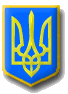 ЛИТОВЕЗЬКА    СІЛЬСЬКА РАДАВОЛОДИМИРСЬКОГО РАЙОНУ ВОЛИНСЬКОЇ  ОБЛАСТІДвадцять шоста сесія восьмого скликанняР І Ш Е Н Н ЯВід 09 грудня  2022 року                     с. Литовеж                                    № 26/Про звіт  директора КНП«Литовезької АЗПСМ» за  2022рік.	Заслухавши звіт директора КНП «Литовезької АЗПСМ»  про роботу підприємства за  2022 рік,  керуючись п. 3 статті 29, ст. 26  Закону України «Про місцеве самоврядування в Україні» та враховуючи рекомендації постійної комісії з питань освіти, фізичного виховання, культури, охорони здоров’я, соціальної політики, регламенту та депутатської етики, Литовезька сільська рада,В И Р І Ш И Л А :1. Звіт директора КНП «Литовезької АЗПСМ» Іванчука Івана Івановича , про роботу  комунального некомерційного підприємства за 2022 рік , взяти до відома (додається).    2. Контроль за виконанням даного рішення покласти на постійну комісію з питань освіти, фізичного виховання, культури, охорони здоров’я, соціальної політики, регламенту та депутатської етики.Сільський голова                                                              Олена КАСЯНЧУК